ВИКТОРИНА КО ДНЮ ПРИНЯТИЯ КОНВЕНЦИИ О ПРАВАХ РЕБЕНКАНазовите международный документ, предшествовавший Конвенции о правах ребёнка, принятый в 1959 г.Что такое Конвенция?Укажите дату принятия Конвенции о правах ребёнка.Как называется организация, принявшая Конвенцию?191 государство является участниками Конвенции. Только 2 государства пока еще не присоединились к Конвенции. Какие это государства?Как называется вводная (или вступительная) часть Конвенции?Сколько статей в Конвенции?Согласно Конвенции, ребёнком является каждое человеческое существо в   возрасте до _______ лет.Государства-участники принимают все необходимые меры для обеспечения защиты ребенка от всех форм дискриминации, говорится в Конвенции. Что такое дискриминация?С момента рождения ребёнок имеет право на ________ и приобретение гражданства. (запишите пропущенное слово).Какое образование, согласно конвенции является обязательным?Государства-участники принимают все возможные меры для обеспечения того, чтобы лица, не достигшие _______летнего возраста не принимали прямого участия в военных действиях.Кто в настоящее время исполняет должность Уполномоченного по правам человека в Российской Федерации?Какая шведская писательница в своей книге «Век ребёнка» провозгласила несколько естественных прав ребёнка право на недостатки, право на неприкосновенность внутреннего мира, право на родителей?Какими основными законами регулируются права детей в России сегодня?«Материнство и детство, семья находятся под защитой государства. Забота о детях, их воспитание - равное право и обязанность родителей». Из какого документа цитата?«Государства-участники …устанавливают минимальный возраст или минимальные возрасты для приема на работу; определяют необходимые требования о продолжительности рабочего дня и условиях труда». Какие нормы в отношении несовершеннолетних закреплены в Трудовом кодексе РФ?Приведите пример учреждения, службы или органа в РФ, ответственного за заботу о детях и их защиту.Викторина для учащихся 5-9-х классовНазовите международный документ, предшествовавший Конвенции о правах ребёнка, принятый в 1959 г.Что такое Конвенция?Укажите дату принятия Конвенции о правах ребёнка.Как называется организация, принявшая Конвенцию?191 государство является участниками Конвенции. Только 2 государства пока еще не присоединились к Конвенции. Какие это государства?Как называется вводная (или вступительная) часть Конвенции?Сколько статей в Конвенции?Согласно Конвенции, ребёнком является каждое человеческое существо в   возрасте до _______ лет.Государства-участники принимают все необходимые меры для обеспечения защиты ребенка от всех форм дискриминации, говорится в Конвенции. Что такое дискриминация?С момента рождения ребёнок имеет право на ________ и приобретение гражданства. (запишите пропущенное слово).Какое образование, согласно конвенции является обязательным?Государства-участники принимают все возможные меры для обеспечения того, чтобы лица, не достигшие _______летнего возраста не принимали прямого участия в военных действиях.Кто в настоящее время исполняет должность Уполномоченного по правам человека в Российской Федерации?Какая шведская писательница в своей книге «Век ребёнка» провозгласила несколько естественных прав ребёнка право на недостатки, право на неприкосновенность внутреннего мира, право на родителей?Какими основными законами регулируются права детей в России сегодня?«Материнство и детство, семья находятся под защитой государства. Забота о детях, их воспитание - равное право и обязанность родителей». Из какого документа цитата?«Государства-участники …устанавливают минимальный возраст или минимальные возрасты для приема на работу; определяют необходимые требования о продолжительности рабочего дня и условиях труда». Какие нормы в отношении несовершеннолетних закреплены в Трудовом кодексе РФ?Приведите пример учреждения, службы или органа в РФ, ответственного за заботу о детях и их защиту.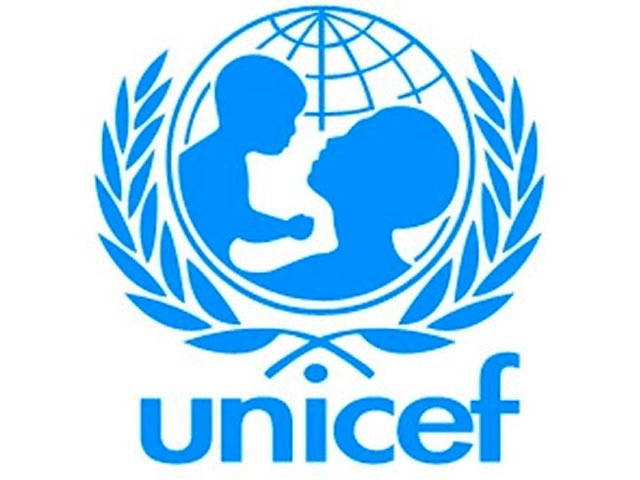 Это эмблема ЮНИСЕФ. Что такое ЮНИСЕФ?Для чего создана эта организация?